Muziekvereniging Tot Onderling Genoegen Berlicum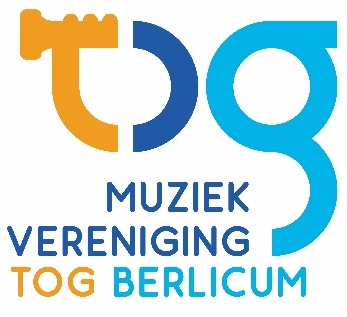 Doorlopende machtiging				S€PA	      Naam		: Muziekvereniging Tot Onderling GenoegenAdres		: Sassenheimseweg 12APostcode	: 5258 HL Berlicum NBLand		: NederlandIncassant ID : NL98ZZZ321711590000Kenmerk machtiging: 1000 _ _ _ _ _   	     (laatste vijf cijfers door TOG in te vullen)Door ondertekening van dit formulier geeft u toestemming aan Muziekvereniging Tot Onderling Genoegen doorlopende incasso-opdrachten te sturen naar uw bank om een bedrag van uw rekening af te schrijven wegens lidmaatschap van de T€G Fanclub en uw bank om doorlopend een bedrag van uw rekening af te schrijven overeenkomstig de opdracht van Muziekvereniging Tot Onderling Genoegen. Als u het niet eens bent met deze afschrijving kunt u deze laten terugboeken. Neem hiervoor binnen acht weken na afschrijving contact op met uw bank. Vraag uw bank naar de voorwaarden. Of mail naar penningmeester@muziekverenigingtog.nl. Lidmaatschap T€G Fanclub (vink aan wat van toepassing is): ⭐️-Fan: € 10 per jaar ⭐️⭐️-Fan: € 15 per jaar ⭐️⭐️⭐️-Fan: € 25 per jaar ⭐️⭐️⭐️⭐️-Fan: € 50 per jaar SUPER-Fan: €       per jaar (willekeurig bedrag > € 50)Naam				:      Adres				:      Postcode			:        		Woonplaats:      Mailadres			:      Rekeningnummer (IBAN):      			Plaats en datum               :                     Handtekening:Voor meer informatie over privacy en bescherming vindt u in de privacy policy op www.muziekverenigingtog.nlStuur het ingevulde en ondertekende formulier naar: penningmeester@muziekverenigingtog.nl 